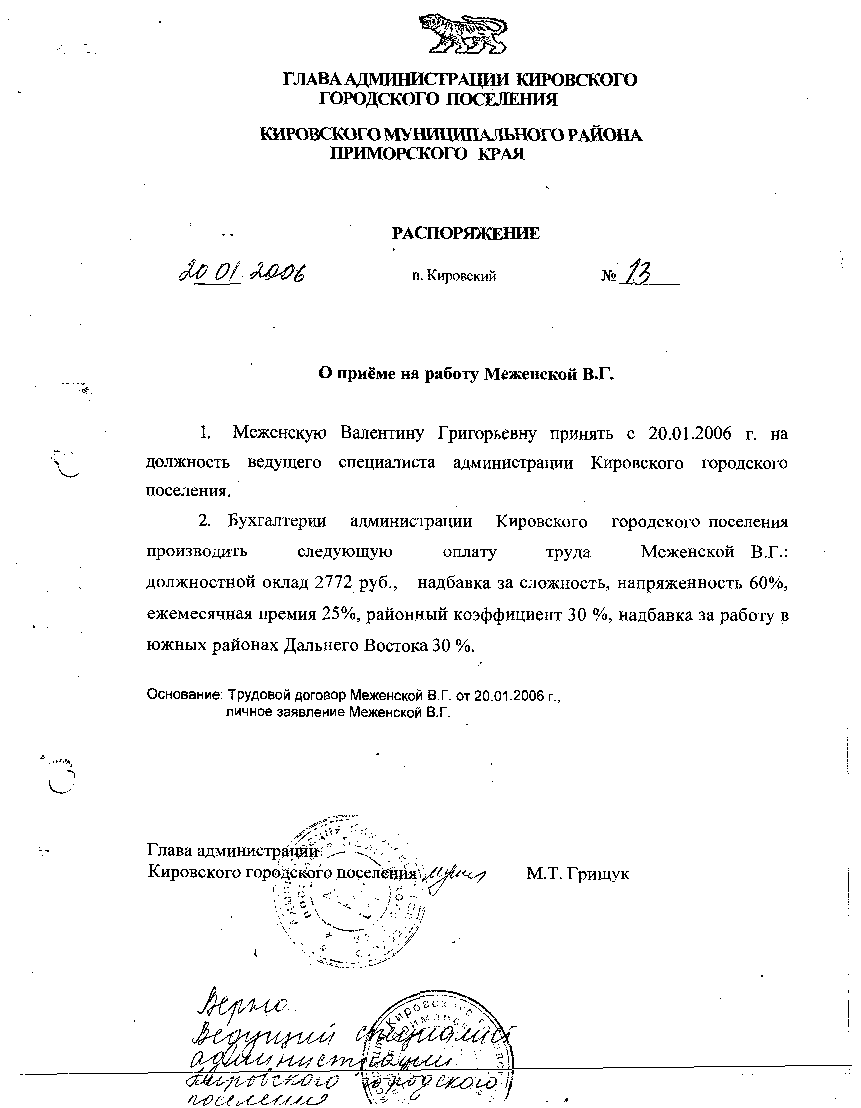 АДМИНИСТРАЦИЯ КИРОВСКОГО ГОРОДСКОГО ПОСЕЛЕНИЯПОСТАНОВЛЕНИЕ11.05.2022                              пгт. Кировский                                     № 246«Об утверждении Порядка содержания и эксплуатации источников противопожарного водоснабжения, расположенных на территории Кировского городского поселения Кировского муниципального района Приморского края»     Руководствуясь ст. 14 Федерального закона от 06.10.2003 №131-ФЗ «Об общих принципах организации местного самоуправления в Российской Федерации», Федеральным законом от 21.12.1994 № 69-ФЗ «О пожарной безопасности», руководствуясь уставом кировского городского поселения, принятым решением муниципального комитета кировского городского поселения от 17.08.2005 г. № 5 (в редакции решения от 28.01.2022 г. № 185) в целях создания условий для забора в любое время года воды из источников наружного противопожарного водоснабжения, расположенных в населенных пунктах Кировского городского поселения Кировского муниципального района Приморского края, администрация Кировского городского поселенияПОСТАНОВЛЯЕТ:1. Утвердить Порядок содержания и эксплуатации источников противопожарного водоснабжения, расположенных на территории Кировского городского поселения Кировского муниципального района Приморского края (приложение 1).2. К источникам наружного противопожарного водоснабжения отнести пожарные гидранты, пожарные резервуары, пожарные водоемы, естественные и искусственные источники воды (реки, озера, бассейны и т.п.) оборудованные подъездами с площадками с твердым покрытием размерами не менее 12х12 м для установки пожарных автомобилей и забора воды в любое время года.3. Администрации Кировского городского поселения:3.1 Два раза в год (весной и осенью) совместно с сотрудниками Отдела надзорной деятельности и профилактической работы по Кировскому муниципальному району УНД и ПР Главного управления МЧС России по Приморскому краю организовать проведение проверок источников наружного противопожарного водоснабжения, расположенных на территории Кировского городского поселения.3.2 При выявлении условий, препятствующих забору воды, принять незамедлительные меры для их устранения;3.3 Обеспечить наличие свободных подъездов к водоисточникам наружного противопожарного водоснабжения пожарной и приспособленной для целей пожаротушения техники;3.4 В местах расположения пожарных гидрантов и водоемов установить указатели в соответствии с ГОСТ Р 12.4.026-2001.4. Настоящее постановление подлежит официальному опубликованию на сайте Кировского городского поселения в сети интернет www.primorsky-kgp.ru.Глава Кировского городского поселения-Глава администрацииКировского городского поселения                                                   С.В. КолядаУТВЕРЖДЕНпостановлением администрацииКировского городского поселенияот «__»________ 2022 г. № ___Порядоксодержания и эксплуатации источников противопожарного водоснабжения, расположенных на территории Кировского городского поселения1. Общие положения1.1. Правила содержания и эксплуатации источников наружного противопожарного водоснабжения в границах Кировского городского поселения (далее - правила) разработаны в соответствии с Федеральным законом от 21.12.14 № 69-ФЗ «О пожарной безопасности», от 22.07.2008 № 123-ФЗ «Технический регламент о требованиях пожарной безопасности», Водным кодексом Российской Федерации, Правилами пользования системами коммунального водоснабжения и канализации в Российской Федерации (утверждены Постановлением Правительства Российской Федерации от 12.02.99 №167), Правилами технической эксплуатации систем и сооружений коммунального водоснабжения и канализации (утверждены Приказом Госстроя России от 30.12.99 №168), ГОСТ 12.1.033-81 «Система стандартов безопасности труда. Пожарная безопасность. Термины и определения» (утвержден Постановлением Госстандарта СССР от 27.08.81 №4084), ГОСТ Р 12.4.026-2001 «Система стандартов безопасности труда. Цвета сигнальные, знаки безопасности и разметка сигнальная. Назначение и правила применения. Общие технические требования и характеристики. Методы испытания» (утвержден Постановлением Госстандарта России от 19.09.2001 № 387-ст).2. Основные понятия2.1. В настоящем Порядке применяются следующие основные понятия:-источники противопожарного водоснабжения (далее – источники ППВ) – водопроводные сети с установленным на них пожарным оборудованием (пожарные гидранты, гидрант-колонки, пожарные краны), пожарные водоемы (резервуары), иные искусственные (водонапорные башни, пруды, технологические емкости) и природные (реки, озера, ручьи) водные объекты, вода из которых используется (может использоваться) для целей пожаротушения;- пожарный гидрант-устройство на водопроводной сети, предназначенное для отбора воды при тушении пожаров;-противопожарное водоснабжение - комплекс инженерно-технических сооружений, предназначенных для забора и транспортировки воды, хранения ее запасов и использования для целей пожаротушения;-пожаротушение –тушение пожаров, заправка пожарных автоцистерн, пожарно- технические учения, проверка работоспособности источников ППВ.2.2. Настоящий Порядок носит рекомендательный характер, предназначен для использования при определении взаимоотношений между органами местного самоуправления и силами ГПС, другими организациями, осуществляющими тушение пожаров, и применяется в целях упорядочения содержания и эксплуатации источников ППВ на территории Кировского городского поселения.2.3. Содержание и эксплуатация источников ППВ - комплекс организационно-правовых, финансовых и инженерно-технических мер, предусматривающих:- эксплуатацию источников ППВ в соответствии с нормативными документами;- финансирование мероприятий по содержанию источников ППВ, ремонтно-профилактическим работам;- возможность беспрепятственного доступа к источникам ППВ, в том числе при проверке их силами ГПС или другими организациями, осуществляющими тушение пожаров;- проверку работоспособности и поддержание в исправном состоянии, позволяющем использовать источников ППВ для целей пожаротушения в любое время года;- установку соответствующих указателей пожарных гидрантов и пожарных водоемов согласно требованиям нормативных документов по пожарной безопасности;- очистку мест размещения источников ППВ от мусора, снега и наледи;- проведение мероприятий по подготовке источников ППВ к эксплуатации в условиях отрицательных температур.2.4. Вопросы взаимодействия между администрацией городского поселения и силами ГПС, а также другими организациями, осуществляющими тушение пожаров, в сфере содержания и эксплуатации источников ППВ регламентируются соглашениями о взаимодействии и (или) договорами.2.5. Силы ГПС, другие организации, осуществляющие тушение пожаров, осуществляют проезд на территорию предприятий и организаций (за исключением режимных) для заправки водой в целях тушения пожаров в порядке, установленном федеральным законодательством, для контроля состояния источников ППВ - в соответствии с заключенными соглашениями о взаимодействии.2.6. Размещение пожарных гидрантов, их количество, водоотдачу и другие технические характеристики следует предусматривать в соответствии с требованиями Правил пожарной безопасности в Российской Федерации (ППБ 01-03) (утверждены Приказом МЧС России от 18.06.2003 № 313), СНиП 2.04.02-84* "Водоснабжение. Наружные сети и сооружения" (утверждены Постановлением Госстроя СССР от 27.07.1984 N 123), СНиП 2.04.01-85* "Внутренний водопровод и канализация зданий" (утверждены Постановлением Госстроя СССР от 04.10.1985 N 189).2.7. Указатели пожарных гидрантов выполняются в соответствии с требованиями ГОСТ Р 12.4.026-2001 "Система стандартов безопасности труда. Цвета сигнальные, знаки безопасности и разметка сигнальная. Назначение и правила применения. Общие технические требования и характеристики. Методы испытания" (утвержден Постановлением Госстандарта России от 19.09.2001 N 387-ст).Установка указателей пожарных гидрантов может осуществляться администрацией или организациями, осуществляющими содержание и эксплуатацию источников ППВ, в соответствии с соглашениями о взаимодействии и (или) договорами.3. Содержание источников ППВ3.1. Источники ППВ, предназначенные для обеспечения пожарной безопасности, разрешается использовать только для целей пожаротушения.3.2. Администрация и организация, в соответствии с заключенными соглашениями о взаимодействии и (или) договорами, осуществляет комплекс организационно-правовых, финансовых и инженерно-технических мер по их содержанию и эксплуатации.3.3. Силы ГПС, другие организации, осуществляющие тушение пожаров, в соответствии с заключенными соглашениями:- фиксируют количество воды, отобранной из пожарных гидрантов для целей пожаротушения, ликвидации стихийных бедствий, и информируют об этом администрацию городского поселения;- совместно с представителями администрации городского поселения могут осуществлять проверку пожарных гидрантов на предмет использования их для целей пожаротушения;- не менее чем за одни сутки извещают администрацию городского поселения, о предстоящей плановой проверке пожарных гидрантов;- в установленном порядке сообщают администрации городского поселения, обо всех обнаруженных при проверке неисправностях и недостатках в организации их содержания и эксплуатации.4.  Учет и проверка источников ППВ4.1. Администрация городского поселения должна в установленном порядке вести их учет.4.2. В целях учета всех источников ППВ, которые могут быть использованы для целей пожаротушения, администрация городского поселения совместно с силами ГПС, другими организациями, осуществляющими тушение пожаров, не реже одного раза в пять лет проводят инвентаризацию источников ППВ.4.3. В целях постоянного контроля за наличием и состоянием источников ППВ администрация городского поселения, должна осуществлять их проверки и испытание.Наличие и состояние источников ППВ проверяется не менее двух раз в год.Проверки производятся в весенний и осенний периоды при устойчивых плюсовых температурах воздуха в ночное время.4.4. Силы ГПС и другие организации, осуществляющие тушение пожаров, в соответствии с соглашениями имеют право проверок состояния источников ППВ.4.5. При проверке устанавливается:- очистка их от грязи, льда, снега крышки колодца, а также наличие крышки гидранта и ее утепленность при эксплуатации в условиях пониженных температур;- наличие на видном месте указателя;- возможность беспрепятственного подъезда;- герметичность и смазка резьбового соединения и стояка пожарного гидранта;- герметичность колодца от проникновения грунтовых вод;- работа сливного устройства.При проверке пожарных гидрантов может проверяться их работоспособность путем пуска воды.Проверка пожарных гидрантов должна проводиться при выполнении следующих условий:- опробование гидрантов с пуском воды разрешается только при плюсовых температурах наружного воздуха;- при отрицательных температурах, от 0 до -15 градусов, допускается только внешний осмотр гидранта без пуска воды;- не допускается открытие крышек колодца для внешнего осмотра гидрантов при температурах ниже минус 15 градусов во избежание потерь тепла из колодца.